Проект урока по литературному чтению2 класс программа 2100Проект урока выполнили: Афонина Л.П., Мурашова М.Н. – учителя МОУ СШ  № 48 Заволжский район г. ЯрославляОбразовательные результаты:Личностные – высказывают в доброжелательной форме свое мнение по отношению к мнению одноклассников;Метопредметные – работают с необходимой информацией в различных источниках с помощью учителя и, опираясь на свой жизненный опыт, записывают полученную информацию в виде небольших предложений. Планируют совместную деятельность.Проявляют самостоятельность при составлении считалочек.Цель: Способствовать созданию считалочек в соответствии с требованиями к жанру на основе свободного выбора языковых средствСодержание деятельностиПРИЛОЖЕНИЕ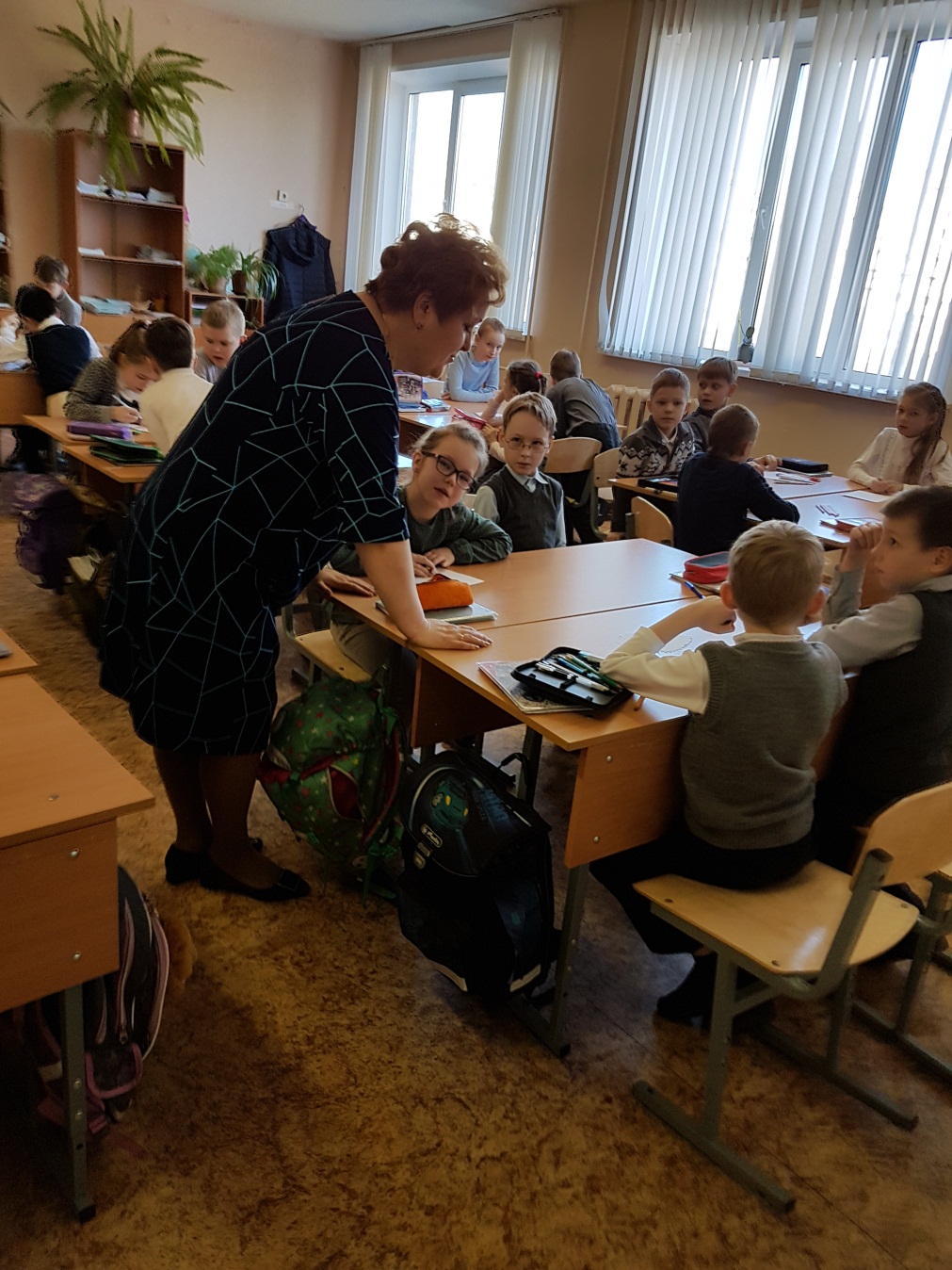 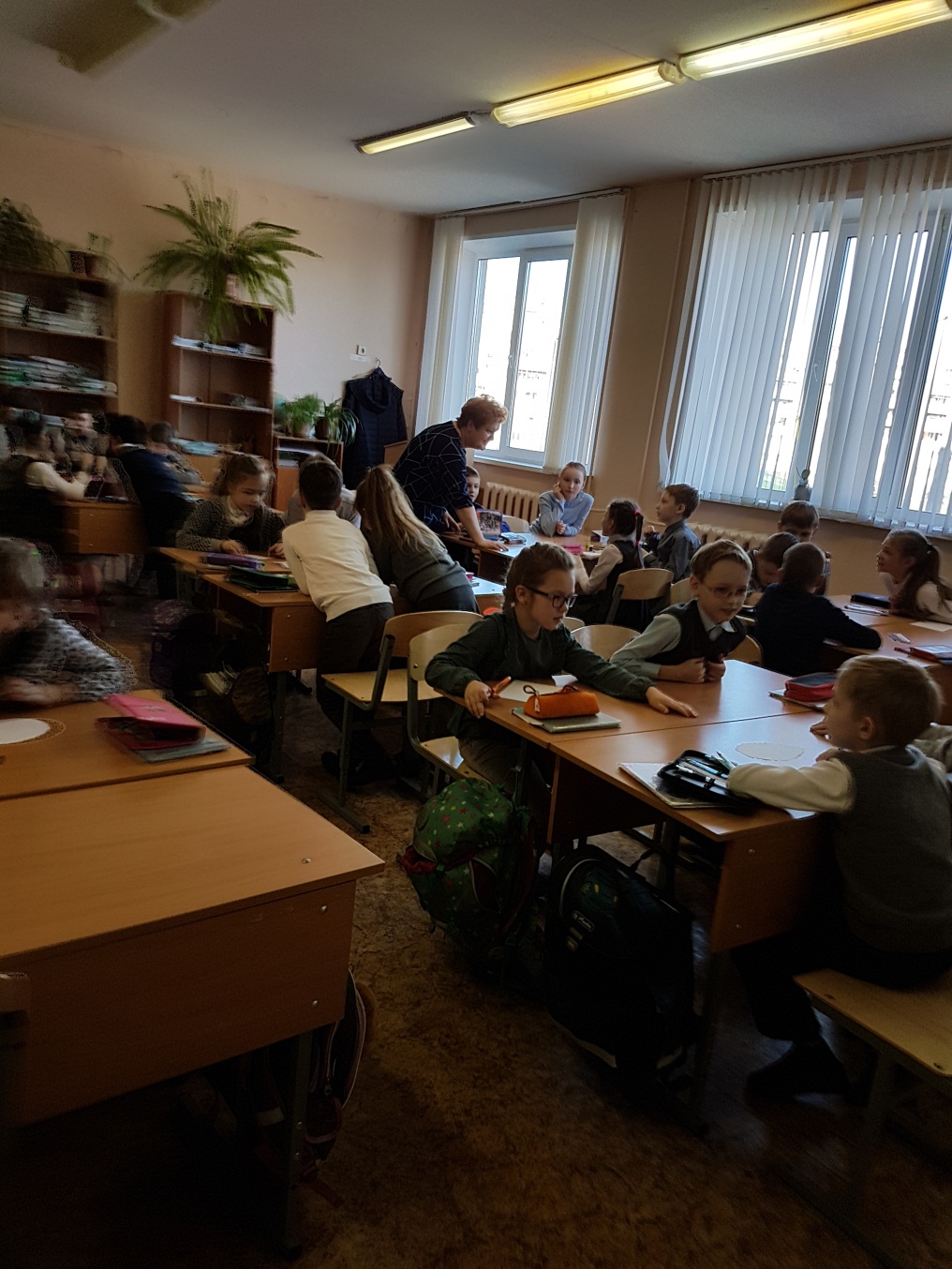 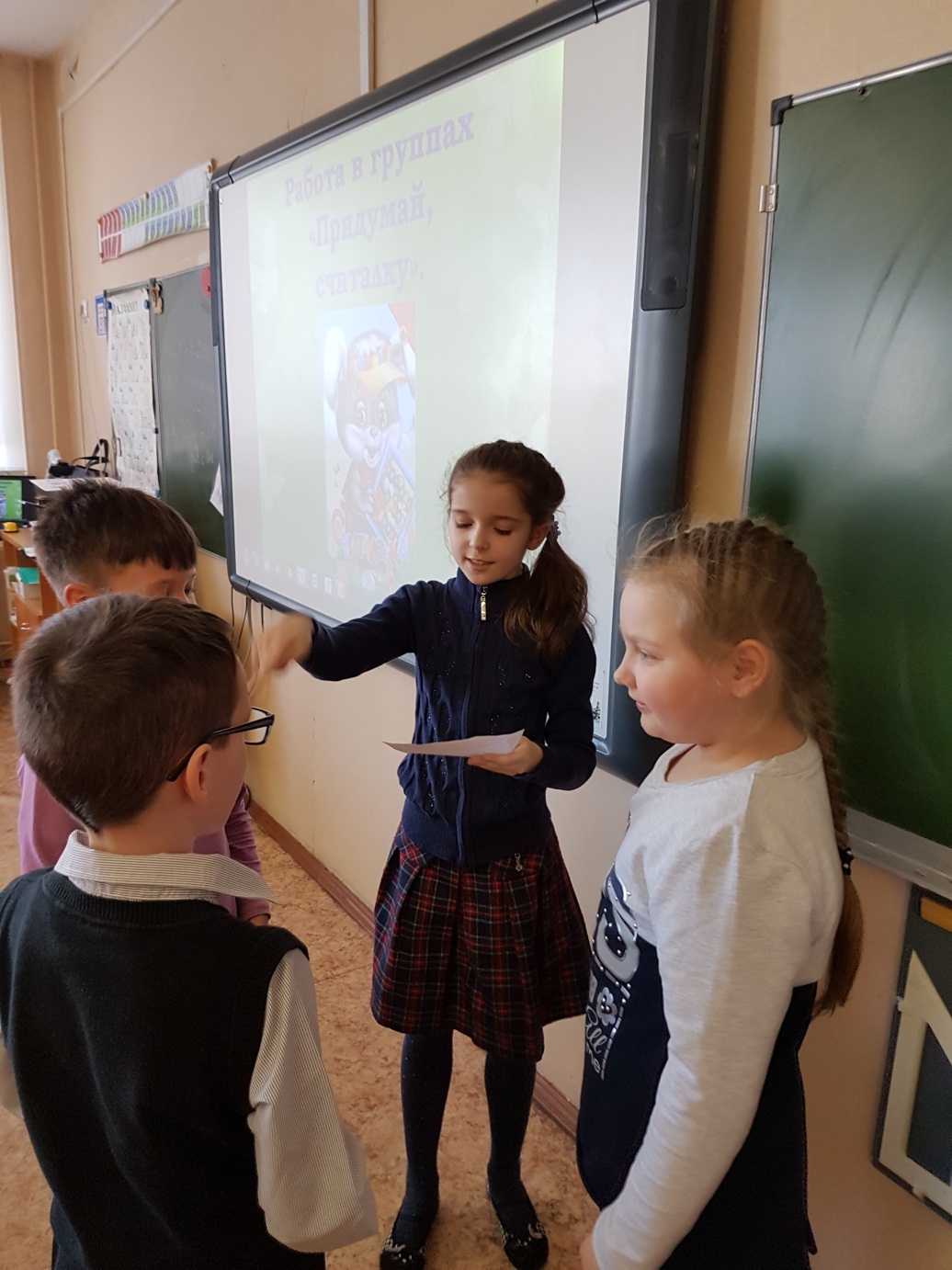 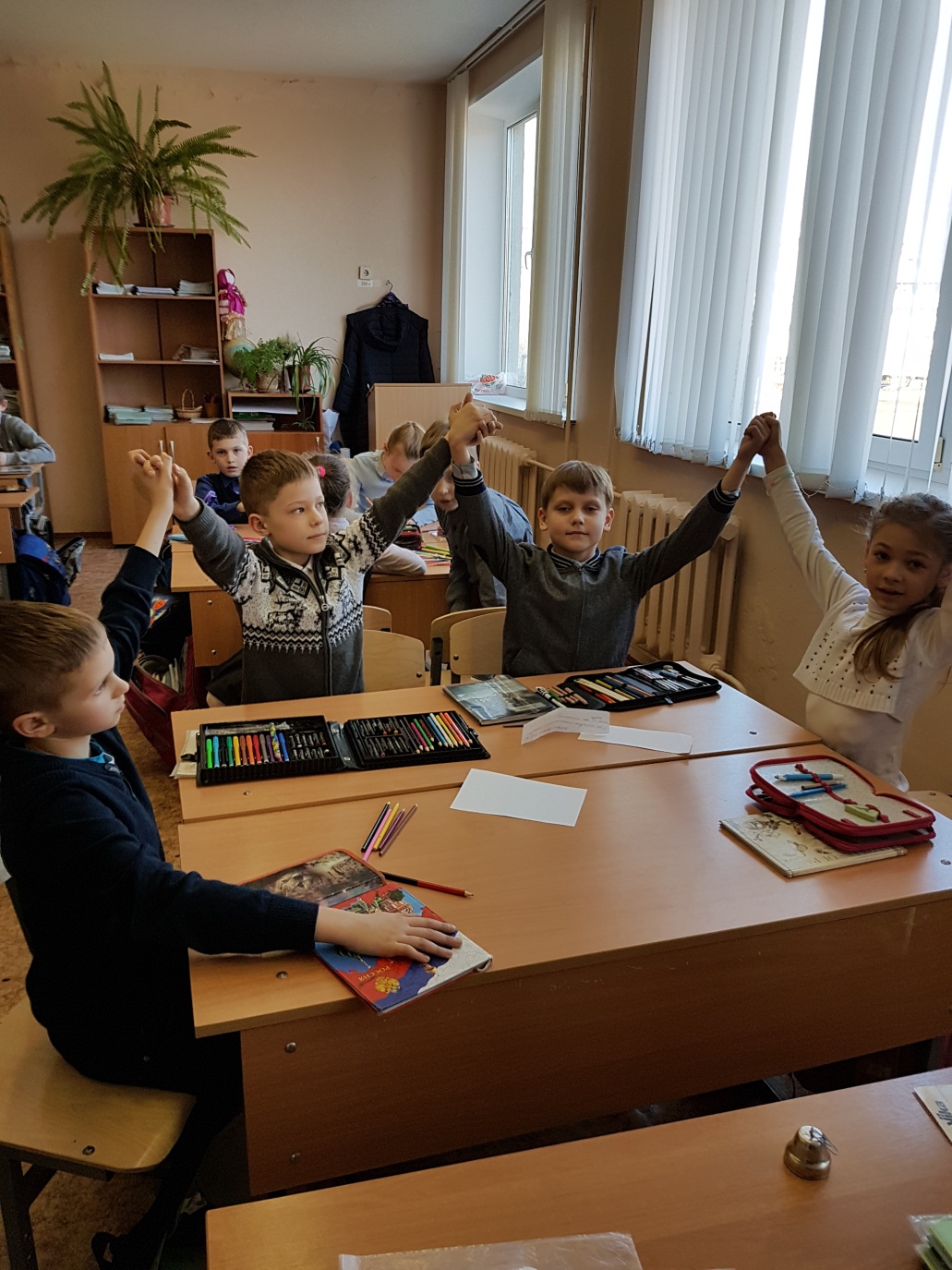 ПредметПрограммная тема по предметуСобытийная тема по предметуПродукт деятельностиЛитературное чтениеСочинение считалочек.Сочиняем считалочки для игр.Считалочки для игр.Этап деятельностиСпособы (методы организации деятельности)ДидактикаВозникновение потребностиЧтение авторских считалочек, рассказ из личного опыта, игровая ситуация (проведение игры где требуется выбрать водящего с помощью считалочки).учебник, презентацияОбраз желаемого результатаСоздание «Волшебного дерева» «Наши считалочки» Дети на листочках пишут придуманною ими считалочку и прикрепляют к деревуМотивОбсуждение значимости результата(в каких случаях используем считалочку, где ее применяем), игровая ситуация (выбираем водящего дли игры в прятки , а считалочки не хотим использовать знакомые, для игры первоклассников).ЦелеполаганиеБеседа с детьми, чтение художественных произведений (В. Левин, И Демьянов, М Бородицкая), сравнение результатов деятельности с образцом (зачин,основная часть, концовка.) (авторский, свой) презентацияучебник, авторские считалочки, презентацияПланированиеПросмотр образца в литературе (авторский)Памятка (рифма)Создание считалочки (работа в группе)Выполнение действийСоздание считалочки, ситуация успеха, дифференцированная помощь, игровая ситуация.Анализ полученного результатаАпробация ( проведение игры в группе при рассказе считалочки), взаимооценивание.Лист оценивания(Ритм, рифма, основные части, выразительность)